П О С Т А Н О В Л Е Н И Е	В соответствии с Положением о наградах и почётных званиях Петропавловск-Камчатского городского округа от 24.07.2008 № 51-нд,     Решением Городской Думы Петропавловск-Камчатского городского округа от 01.06.2011 № 395-нд «О представительских расходах и расходах, связанных с приобретением подарочной и сувенирной продукции в Городской Думе Петропавловск-Камчатского городского округа»,     ПОСТАНОВЛЯЮ:Объявить Благодарность Главы Петропавловск-Камчатского городского округа (в рамке):за умелую и грамотную работу по качественной подготовке сотрудников и специальной техники учреждения к командно-штабным учениям, активное участие в их организации и проведении: Вручить цветы.  ГлаваПетропавловск-Камчатского городского округа                                                                               В.А. Семчев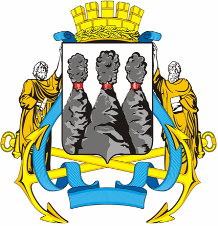 ГЛАВАПЕТРОПАВЛОВСК-КАМЧАТСКОГОГОРОДСКОГО ОКРУГА29  июля  2011 г. № 15Об объявлении Благодарности Главы Петропавловск-Камчатского городского округа Шотиной С.К.  Шотиной Светлане Кузьминичне-  исполняющего обязанности руководителя муниципального казенного учреждения «Территориальный центр управления кризисными ситуациями» 